DECRETO No 3.274, DE 6 DE DEZEMBRO DE 1999.O PRESIDENTE DA REPÚBLICA, no uso da atribuição que lhe confere o art. 84, inciso IV, da Constituição, e tendo em vista o disposto no § 4o do art. 1o da Lei no 9.870, de 23 de novembro de 1999, acrescido pela Medida Provisória no 1.930, de 29 de novembro de 1999,D E C R E T A :Art. 1o Os estabelecimentos de ensino deverão apresentar planilha na forma do Anexo a este Decreto.Art. 2o Este Decreto entra em vigor na data de sua publicação.Brasília, 6 de dezembro de 1999; 178o da Independência e 111o da República.FERNANDO HENRIQUE CARDOSO
José Carlos Dias
Pedro Malan
Paulo Renato SouzaANEXOCONTROLE ACIONÁRIO DA ESCOLACONTROLE ACIONÁRIO DA MANTENEDORAINDICADORES GLOBAIS(*) Valores/Quantidades estimados para o ano de aplicaçãoENDEREÇO PARA CORRESPONDÊNCIA (se diferente do que consta acima):Endereço: _____________________________________________________________________Cidade: ________________________Estado: ____________________CEP: _______________Mês da data-base dos professores: _________________________________________________Local: ______________________________ Data: _______________(Carimbo e assinatura do responsável) ______________________________________________Nome do Estabelecimento:Valor da última mensalidade do ano-base R$ __________________________________Valor da mensalidade após o reajuste proposto R$ ________________, em ___/___/1999.Local: ________________________________ Data: ____/____/________________________________________Carimbo e assinatura do responsável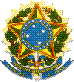 Presidência da República
Subchefia para Assuntos JurídicosRegulamenta o § 4o do art. 1o da Lei no 9.870, de 23 de novembro de 1999, que dispõe sobre o valor total das anuidades escolares.Nome do estabelecimento:Nome fantasia:CGCRegistro no MEC nº Data do Registro:Endereço:Cidade: Estado: CEPTelefone: ( ) Fax ( )TelexPessoa responsável pelas informações:Entidade mantenedora:Endereço: Cidade: UF: Telefone ( ) FAX ( )Cidade: UF: Telefone ( ) FAX ( )Nome dos Sócios(Pessoa Física ou Jurídica)CPF/CGCParticipação do Capital12345678Nome dos Sócios(Pessoa Física ou Jurídica)CPF/CGCParticipação do Capital12345678ANO-BASEANO DE APLICAÇÃO (*)No de funcionários:No de professores:Carga horária total anual:Faturamento total em R$Componentes de Custos(Despesas)ANO-BASE(Valores em REAL)ANO DE APLICAÇÃO(Valores em REAL)1.0 Pessoal1.1 Pessoal Docente1.2 Encargos Sociais 1.3 Pessoal Técnico e Administrativo1.4 Encargos Sociais2.0 Despesas Gerais e Administrativas2.1 Despesas com Material2.2 Conservação e Manutenção2.3 Serviços de Terceiros2.4 Serviços Públicos2.5 Imposto Sobre Serviços (ISS)2.6 Outras Despesas Tributárias2.7 Aluguéis2.8 Depreciação2.9 Outras Despesas3.0 Subtotal - (1+2)4.0 Pró-Labore5.0 Valor Locativo6.0 Subtotal - (4+5)7.0 Contribuições Sociais7.1 PIS/PASEP7.2 COFINS8.0 Total Geral - (3+6+7)Número de alunos pagantesNúmero de alunos não pagantes